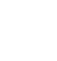 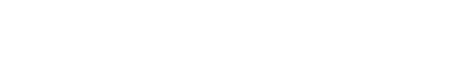 SNU미주동창회멘토링프로그램(SNUAA-USAMentoringProgram)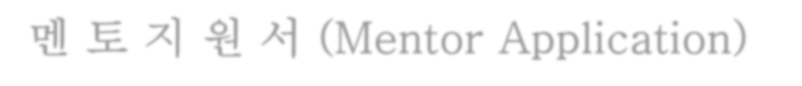 멘토지원서(MentorApplication)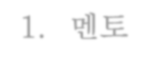 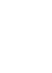 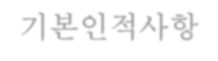 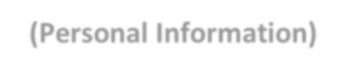 1. 멘토기본인적사항(Personal Information)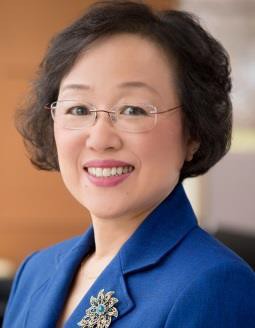 2.멘티를위한멘토링정보(MentoringInformationforMentee)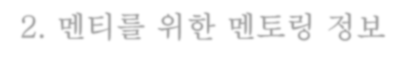 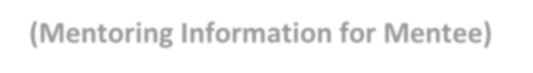 TimothyHaahs&Associates,Inc.(TimHaahs)providescomprehensiveplanning,architectural design,andstructuralengineeringservicesformixed-useandparkingrelatedprojects.Our extensivein-houseexpertisegivesourclientsasinglesourceof responsibilitytomeettheir planning,designandengineeringneedsfrom theconceptualstagesofaproject,through constructionadministrationandbeyond.Wearecommittedtoourmission-“Weexisttohelpthosein need”,andareseekinghighly motivatedindividualswhonotonlyhavea passionfor whattheydo,butwillembraceourcore valuesandmissionbyapplyingthem intheirdaytodaywork.Weofferacollaborativeworkingenvironmentinwhichemployeesreceivethesupportand encouragementtheyneedtogrowprofessionallyas wellaspersonally.Graduateandundergraduatestudentsmajoringin BusinessAdministrationor arelated discipline(i.e.accounting,finance,economics,informationsystems,informationtechnology, communications,marketing,humanresources,etc.)willbenefitfrom theTimHaahsBusiness AdministrationInternshipProgramwhichprovidesopportunitiesforpracticalexperienceina varietyofbusinessdisciplines.Theidealcandidateis astudentpursuingaBachelor’sorMaster’sdegreein Business Administrationorarelateddisciplinewithacurrentgradepointaverage(GPA)of3.5/4or higher.Thedurationandworkhoursoftheprogramcanbetailoredtothestudent’savailability.Programparticipantscanexpecttobeinvolvedwithprojectsinthefollowingareas:Business Administration	OfficeAdministration	Equipment/AssetManagement	VendorServicesManagement	BusinessInsuranceAdministration&RiskManagementAccounting&Finance	FinancialAccounting&RecordKeeping	ProfessionalServiceContract&BillingManagement	FinancialAnalysis,Budgeting& Reporting	PayrollManagement	Taxation& ComplianceInformationTechnology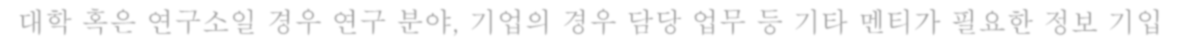 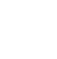 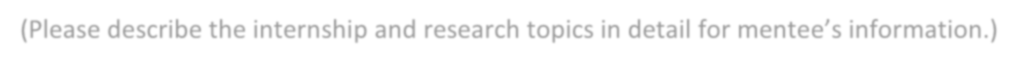 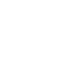 	Hardware/AssetManagement	Software/SystemsManagement	Network&InfrastructureManagement	DataManagementHumanResources	Recruitment,Selection&Onboarding	EmployeeBenefits&401k Administration	Policy&ProcedureManagement	PerformanceManagement	Training&Development	StrategicOrganizationalDevelopmentMarketing&Communications	CorporateCommunications	ClientRelations	EventPlanning	DatabaseManagement	Sales&BusinessDevelopmentArchitectureInterns	Observeallphasesofcomplex architectural/structuraldesignprojects from projectset-upthroughdesignand intoconstructionadministration.	Assistwiththedevelopmentof innovative designsolutionsandpreparationof conceptual,schematicandfinaldesigns fora varietyofprojects.	Preparedocumentationthroughoutall phasesofassignedprojects(SD/DD/CD).	Assistwithperformanceofconstruction administrationservicesrelatedtoshopdrawingreviewandfieldvisits.EngineeringInterns	Observeallphasesofcomplex architectural/structuraldesignprojectsfrom projectset-upthroughdesignandinto constructionadministration.	Assistwiththepreparationofengineering calculations,structuraldrawingsanddetails (i.e.constructiondocuments).	Researchcodeissues(buildingand structural).	Assistwithperformanceofconstruction administrationservicesrelatedtoshopdrawingreviewandfieldvisits.Toapply,sendaresume,coverletterandtworeferencesincludinggradepointaverage(GPA)via emailtoamchugh@timhaahs.com.FormoreinformationatTimHaahsvisitusat www.timhaahs.com.성명(Name)JaniceJHaahs(손재옥)현재소속기관(Organization)현재소속기관(Organization)TimothyHaahs&Associates,Inc.단과대학(College)가정대학학과(Department)학과(Department)가정관리학전화(Tell) (CellPhone)267-736-2992E-mailE-mailjhaahs@timhaahs.com서울대학번(SNUEntranceYear)1977서울대입학시전공(Major)서울대입학시전공(Major)가정관리학/정치사회학(부전공)가정관리학/정치사회학(부전공)주소(Address)1210KinsgsleyCourt,LowerGwynedd,PA190021210KinsgsleyCourt,LowerGwynedd,PA190021210KinsgsleyCourt,LowerGwynedd,PA190021210KinsgsleyCourt,LowerGwynedd,PA190021210KinsgsleyCourt,LowerGwynedd,PA19002멘토링해줄수있는전문분야(Specialtyarea(s)formentoring)Architecture/EngineeringorBusinessAdministrationArchitecture/EngineeringorBusinessAdministrationArchitecture/EngineeringorBusinessAdministrationArchitecture/EngineeringorBusinessAdministrationArchitecture/EngineeringorBusinessAdministration멘토링기관(MentoringInstitute)TimothyHaahs& Associates,Inc.멘토링구분(MentoringType)인턴쉽/단기연수인턴쉽/단기연수인턴쉽/단기연수멘토링기관주소(Address)ㅆㅆㅆㅆㅆ숙소구분(Housing)개별렌트개별렌트개별렌트개별렌트개별렌트멘토링비용(Mentoring Cost)항공료, 체재비는 본인 부담 원칙이며 인턴쉽 등에 비용이 발생할 경우 추후 논의가능항공료, 체재비는 본인 부담 원칙이며 인턴쉽 등에 비용이 발생할 경우 추후 논의가능항공료, 체재비는 본인 부담 원칙이며 인턴쉽 등에 비용이 발생할 경우 추후 논의가능항공료, 체재비는 본인 부담 원칙이며 인턴쉽 등에 비용이 발생할 경우 추후 논의가능항공료, 체재비는 본인 부담 원칙이며 인턴쉽 등에 비용이 발생할 경우 추후 논의가능